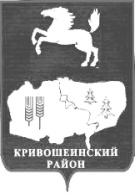 АДМИНИСТРАЦИЯ КРИВОШЕИНСКОГО РАЙОНА ПОСТАНОВЛЕНИЕ                                   20.06.2022                                                                                                                                 №452      с. КривошеиноТомской областиО внесении изменений в  постановление Администрации Кривошеинского района  от 01.11.2017 №510 «Об утверждении муниципальной программы «Формирование комфортной городской среды на территории Кривошеинского района на 2018 – 2022 годы»»В соответствии со статьей 179 Бюджетного кодекса Российской Федерации, на основании постановления Администрации Кривошеинского района от 11.10.2013 № 758 «Об утверждении Порядка разработки, реализации и оценки эффективности муниципальных программ муниципального образования Кривошеинский район»ПОСТАНОВЛЯЮ:Внести в постановление Администрации Кривошеинского района от  01.11.2017 № 510 «Об утверждении муниципальной программы «Формирование комфортной городской среды на территории Кривошеинского района на 2018 – 2022 годы» (далее программа) следующие изменения:1) В наименовании муниципальной программы слова «2022» заменить на слова «2024»;    	2) Приложение №2  к программе изложить в новой редакции согласно приложению к настоящему постановлению.2. Настоящее постановление подлежит опубликованию в  газете «Районные вести» и размещению на официальном сайте муниципального образования Кривошеинский район Томской области в информационно-коммуникационной сети «Интернет».	3.  Настоящее постановление вступает в силу с даты его официального опубликования.     	4. Контроль за исполнением настоящего постановления возложить на Первого заместителя  Главы Кривошеинского района.Глава Кривошеинского района                                                                              А.Н КоломинХлебникова Е.В (838251)-2-10-31Прокуратура, Штоббе А.В., Управление финансов, Экономический отдел                                                                                                                    Приложение к  постановлениюАдминистрации Кривошеинского                                                                                        района от 20.06.2022 №452РЕСУРСНОЕ ОБЕСПЕЧЕНИЕреализации муниципальной программы на 2018-2024 годыНаименованиеОтветственный исполнитель, соисполнитель, муниципальный заказчик-координатор, участник Источник финансированияОбъемы бюджетных ассигнований (тыс. рублей) в годОбъемы бюджетных ассигнований (тыс. рублей) в годОбъемы бюджетных ассигнований (тыс. рублей) в годОбъемы бюджетных ассигнований (тыс. рублей) в годОбъемы бюджетных ассигнований (тыс. рублей) в годОбъемы бюджетных ассигнований (тыс. рублей) в годОбъемы бюджетных ассигнований (тыс. рублей) в годОбъемы бюджетных ассигнований (тыс. рублей) в годНаименованиеОтветственный исполнитель, соисполнитель, муниципальный заказчик-координатор, участник Источник финансированияВсего2018201920202021202220232024Муниципальная программа «Формирование комфортной городской среды на территории Кривошеинского района на 2018-2024 годыМуниципальное образование Кривошеинский район; муниципальное образование Кривошеинское сельское поселение;муниципальное образование Володинское сельское поселениеВсего:26000,54552,754023,122395,4416745,8592283,373510,00,0Муниципальная программа «Формирование комфортной городской среды на территории Кривошеинского района на 2018-2024 годыМуниципальное образование Кривошеинский район; муниципальное образование Кривошеинское сельское поселение;муниципальное образование Володинское сельское поселениеФедеральный бюджет20661,72456,5578,562091,2215431,3092104,128690,00,0Муниципальная программа «Формирование комфортной городской среды на территории Кривошеинского района на 2018-2024 годыМуниципальное образование Кривошеинский район; муниципальное образование Кривошеинское сельское поселение;муниципальное образование Володинское сельское поселениеОбластной бюджет718,40293,517,8964,68477,25665,076140,00,0Муниципальная программа «Формирование комфортной городской среды на территории Кривошеинского района на 2018-2024 годыМуниципальное образование Кривошеинский район; муниципальное образование Кривошеинское сельское поселение;муниципальное образование Володинское сельское поселениеМестный бюджет (бюджет района, бюджет сельского поселения)4620,4212,753426,67239,54837,292114,168680,00,0Основное мероприятие 1 Благоустройство дворовых территорийМуниципальное образование Кривошеинский район; муниципальное образование Кривошеинское сельское поселение;муниципальное образование Володинское сельское поселениеВсего:501,60501,600,000,000,000,000,00,0Основное мероприятие 1 Благоустройство дворовых территорийМуниципальное образование Кривошеинский район; муниципальное образование Кривошеинское сельское поселение;муниципальное образование Володинское сельское поселениеФедеральный бюджет456,5456,50,000,000,000,000,00,0Основное мероприятие 1 Благоустройство дворовых территорийМуниципальное образование Кривошеинский район; муниципальное образование Кривошеинское сельское поселение;муниципальное образование Володинское сельское поселениеОбластной бюджет42,642,60,000,000,00,000,00,0Основное мероприятие 1 Благоустройство дворовых территорийМуниципальное образование Кривошеинский район; муниципальное образование Кривошеинское сельское поселение;муниципальное образование Володинское сельское поселениеМестный бюджет (бюджет района, бюджет сельского поселения2,512,510,000,000,000,000,00,0Основное мероприятие 2 Благоустройство общественных территорийМуниципальное образование Кривошеинский район;  муниципальное образование Кривошеинское сельское поселение;муниципальное образование Володинское сельское поселение Всего:25498,9451,144023,132395,4416745,8592283,373510,00,0Основное мероприятие 2 Благоустройство общественных территорийМуниципальное образование Кривошеинский район;  муниципальное образование Кривошеинское сельское поселение;муниципальное образование Володинское сельское поселение Федеральный бюджет20205,230,00578,572091,2215431,3092104,128690,00,0Основное мероприятие 2 Благоустройство общественных территорийМуниципальное образование Кривошеинский район;  муниципальное образование Кривошеинское сельское поселение;муниципальное образование Володинское сельское поселение Областной бюджет675,80250,917,8964,68477,25665,076140,00,0Основное мероприятие 2 Благоустройство общественных территорийМуниципальное образование Кривошеинский район;  муниципальное образование Кривошеинское сельское поселение;муниципальное образование Володинское сельское поселение Местный бюджет(бюджет района, бюджет сельского поселения)4617,910,243426,67239,54837,292114,168680,00,0